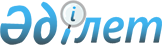 Об утверждении Правил формирования, ведения и использования Единой информационной системы защиты прав потребителейПриказ Министра торговли и интеграции Республики Казахстан от 15 декабря 2020 года № 293-НҚ. Зарегистрирован в Министерстве юстиции Республики Казахстан 15 декабря 2020 года № 21800.
      Примечание ИЗПИ!
Настоящий приказ вводится в действие с 1 января 2021 года.
      В соответствии с подпунктом 12) статьи 5 Закона Республики Казахстан от 4 мая 2010 года "О защите прав потребителей", ПРИКАЗЫВАЮ:
      1. Утвердить прилагаемые Правила формирования, ведения и использования Единой информационной системы защиты прав потребителей.
      2. Комитету по защите прав потребителей Министерства торговли и интеграции Республики Казахстан в установленном законодательством Республики Казахстан порядке обеспечить:
      1) государственную регистрацию настоящего приказа в Министерстве юстиции Республики Казахстан;
      2) размещение настоящего приказа на интернет-ресурсе Министерства торговли и интеграции Республики Казахстан;
      3. Контроль за исполнением настоящего приказа возложить на курирующего вице-министра торговли и интеграции Республики Казахстан.
      4. Настоящий приказ вводится в действие с 1 января 2021 года и подлежит официальному опубликованию.
      "СОГЛАСОВАН"
Министерство информации 
и общественного развития 
Республики Казахстан
      "СОГЛАСОВАН"
Министерство сельского хозяйства 
Республики Казахстан
      "СОГЛАСОВАН"
Агентство по защите 
и развитию конкуренции
Республики Казахстан
      "СОГЛАСОВАН"
Министерство образования и науки
Республики Казахстан
      "СОГЛАСОВАН"
Министерство здравоохранения 
Республики Казахстан
      "СОГЛАСОВАН"
Министерство труда и 
социальной защиты населения 
      Республики Казахстан
      "СОГЛАСОВАН"
Министерство индустрии 
и инфраструктурного развития 
Республики Казахстан
      "СОГЛАСОВАН"
Министерство финансов 
Республики Казахстан
      "СОГЛАСОВАН"
Министерство культуры и спорта 
Республики Казахстан
      "СОГЛАСОВАН"
Министерство иностранных дел 
Республики Казахстан
      "СОГЛАСОВАН"
Министерство по чрезвычайным ситуациям 
Республики Казахстан
       "СОГЛАСОВАН"
Министерство национальной экономики
Республики Казахстан
      "СОГЛАСОВАН"
Министерство цифрового развития,
инноваций и аэрокосмической промышленности 
Республики Казахстан
      "СОГЛАСОВАН"
Министерство внутренних дел 
Республики Казахстан
      "СОГЛАСОВАН"
Министерство экологии, геологии 
и природных ресурсов 
Республики Казахстан
      "СОГЛАСОВАН"
Министерство энергетики 
Республики Казахстан Правила формирования, ведения и использования Единой информационной системы защиты прав потребителей Глава 1. Общие положения
      1. Настоящие Правила формирования, ведения и использования Единой информационной системы защиты прав потребителей (далее - Правила) разработаны в соответствии с Законом Республики Казахстан от 4 мая 2010 года "О защите прав потребителей" (далее – Закон) и определяют порядок формирования, ведения и использования Единой информационной системы защиты прав потребителей (далее – ЕИСЗПП).
      2. Основные понятия, используемые в настоящих правилах:
      1) электронная копия документа – документ, полностью воспроизводящий вид и информацию (данные) подлинного документа в электронно-цифровой форме;
      2) государственные органы в сфере защиты прав потребителей (далее – государственные органы) – центральные государственные органы, осуществляющие функции в сфере защиты прав потребителей;
      3) уполномоченный орган в сфере защиты прав потребителей (далее – уполномоченный орган) – государственный орган, осуществляющий руководство и межотраслевую координацию в сфере защиты прав потребителей;
      4) обращение - направленное субъекту, рассматривающему обращение, или должностному лицу индивидуальное или коллективное письменное, устное либо в форме электронного документа, видеоконференцсвязи, видеообращения, предложение, заявление, жалоба, запрос или отклик;
      5) электронный документ – документ, в котором информация представлена в электронно-цифровой форме и удостоверена посредством электронной цифровой подписи;
      6) электронная цифровая подпись – набор электронных цифровых символов, созданный средствами электронной цифровой подписи и подтверждающий достоверность электронного документа, его принадлежность и неизменность содержания.
      3. ЕИСЗПП является информационной системой, предназначенной для автоматизации процесса приема и рассмотрения обращений потребителей, их систематизации и учета на всех уровнях системы защиты прав потребителей. 
      4. Посредством ЕИСЗПП обеспечивается рассмотрение обращений потребителей на всех уровнях системы защиты прав потребителей:
      1) продавцами (изготовителями, исполнителями) товаров (работ, услуг), инициаторами (организаторами) игр;
      2) общественными объединениями потребителей, ассоциациями (союзами), юридическими консультантами, являющимися членами палаты юридических консультантов и оказывающими юридическую помощь, и иными лицами в соответствии с законодательством Республики Казахстан (далее – представители законных интересов потребителей);
      3) субъектами досудебного урегулирования потребительских споров;
      4) уполномоченным органом, государственными органами.
      5. К обращениям в сфере защиты прав потребителей, рассматриваемым через ЕИСЗПП, относятся:
      1) обращения потребителей к продавцам (изготовителям, исполнителям) товаров (работ, услуг) с претензией об устранении нарушений их прав и законных интересов, а также возмещении причиненного этими нарушениями убытка (вреда) вследствие недостатков товара (работы, услуги);
      2) обращения потребителей к инициаторам (организаторам) игр с претензией по качеству товаров (работ, услуг), переданных (выполненных, оказанных) в виде выигрыша;
      3) обращения потребителей к субъектам досудебного урегулирования потребительских споров за защитой и восстановлением их нарушенных прав и законных интересов, возмещением причиненного убытка (вреда) вследствие недостатков товара (работы, услуги), компенсацией морального вреда;
      4) обращения потребителей в уполномоченный орган и государственные органы с целью принятия мер в пределах их компетенции в отношении продавцов (изготовителей, исполнителей), инициаторов (организаторов) игр, нарушивших их права и законные интересы в сфере защиты прав потребителей;
      5) обращения потребителей в уполномоченный орган и государственные органы с целью принятия мер в пределах их компетенции в отношении субъектов досудебного урегулирования потребительских споров и (или) представителей законных интересов потребителей ввиду осуществления ими неэффективной деятельности по рассмотрению потребительских споров и (или) защите их прав и законных интересов;
      6) обращения общественных объединений потребителей, ассоциаций (союзов) в уполномоченный орган и государственные органы, в том числе по результатам общественного контроля, с целью принятия мер в пределах их компетенции в отношении лиц, выпустивших и реализовавших товары (выполнивших работы и оказавших услуги), не соответствующие установленным требованиям по безопасности и качеству; с целью оценки качества товаров (работ, услуг) в случае поступления заявлений, жалоб потребителей; с целью содействия в рассмотрении факта нарушения прав и законных интересов потребителей.
      Обращения в суд по вопросам защиты прав потребителей не подлежат направлению через ЕИСЗПП.
      6. ЕИСЗПП обеспечивает общедоступность информации, включая сведения о продавцах (изготовителях, исполнителях), в отношении которых поступили заявления и жалобы потребителей, с учетом требований законодательства Республики Казахстан о персональных данных и их защите.
      7. Результаты проведенного общественного контроля с рекомендациями комиссии, образуемых для проведения общественного контроля размещаются в ЕИСЗПП в течение тридцати календарных дней со дня проведения общественного контроля с указанием даты, места и информации о продавце (изготовителе, исполнителе).
      Сбор, обработка и защита персональных данных в ЕИСЗПП осуществляется в соответствии с законодательством Республики Казахстан о персональных данных и их защите. Глава 2. Порядок формирования, ведения и использования Единой информационной системы защиты прав потребителей
      8. Уполномоченным органом обеспечивается формирование и ведение ЕИСЗПП и ее мобильной версии.
      Формирование и ведение осуществляется путем внесения в ЕИСЗПП информации и отчетности, полученных от продавцов (изготовителей, исполнителей), государственных органов, субъектов досудебного урегулирования потребительских споров, представителей законных интересов потребителей через ЕИСЗПП, в том числе через средства массовой информации по фактам нарушений законодательства Республики Казахстан о защите прав потребителей. 
      В ЕИСЗПП уполномоченным органом обеспечивается размещение перечня субъектов досудебного урегулирования потребительских споров.
      9. Государственные органы, субъекты досудебного урегулирования потребительских споров обеспечивают внесение в ЕИСЗПП информации о результатах рассмотренных обращений потребителей, а также причинах отказа в их рассмотрении.
      Субъект досудебного урегулирования потребительского спора не позднее тридцатого числа месяца, следующего за отчетным кварталом, представляет ежеквартальную информацию об итогах рассмотрения обращений потребителей в уполномоченный орган.
      Обращения потребителей рассматриваются продавцами (изготовителями, исполнителями) посредством ЕИСЗПП при их добровольной регистрации в ней в сроки, установленные в статье 42-4 Закона.
      10. Для организации приема и рассмотрения обращений потребителей продавцами (изготовителями, исполнителями), уполномоченным органом, государственными органами, субъектами досудебного урегулирования потребительских споров, представителями законных интересов потребителей, инициаторами (организаторами) игр используется ЕИСЗПП.
      Потребитель, права и законные интересы которого нарушены обращается через ЕИСЗПП к продавцу (изготовителю, исполнителю), инициатору (организатору) игр, представителям законных интересов потребителей, в уполномоченный орган, государственные органы, или к субъекту досудебного урегулирования потребительского спора.
      Для направления обращения потребителю необходимо выполнить следующие функции:
      1) авторизацию доступа;
      2) формирование (составление) обращения, приложения к обращению при необходимости;
      3) отправку и подтверждение получения обращения.
      Уполномоченный орган, государственные органы и субъекты досудебного урегулирования потребительских споров обеспечивают:
      1) учет обращений (регистрацию входящих и исходящих обращений);
      2) контроль исполнения обращения;
      3) поиск обращения;
      4) хранение обращений.
      11. При поступлении обращения только на бумажном носителе регистрация такого документа в ЕИСЗПП осуществляется путем создания электронной копии документа в форматах PDF, TIFF, JPEG, JPG.
      12. Интерфейс терминалов и приложений ЕИСЗПП обеспечивается на казахском и русском языках.
      13. Функционирование ЕИСЗПП осуществляется в существующих сетях и коммуникациях государственных органов.
      14. Техническое обслуживание ЕИСЗПП, производится специалистами в области информационно-коммуникационных технологий.
      15. При формировании, ведении и использовании ЕИСЗПП учитываются Единые требования в области информационно-коммуникационных технологий и обеспечения информационной безопасности, утвержденные постановлением Правительства Республики Казахстан от 20 декабря 2016 года № 832.
					© 2012. РГП на ПХВ «Институт законодательства и правовой информации Республики Казахстан» Министерства юстиции Республики Казахстан
				
      Министр торговли и интеграции
Республики Казахстан 

Б. Сұлтанов
Приложение к приказу
Министра торговли и интеграции
Республики Казахстан
от 15 декабря 2020 года № 293-НҚ